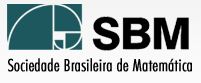 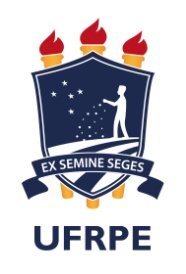 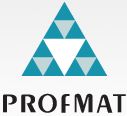 MESTRADO PROFISSIONAL EM MATEMÁTICA EM REDE NACIONAL - PROFMATUNIVERSIDADE FEDERAL RURAL DE PERNAMBUCODEPARTAMENTO DE MATEMÁTICAÀ Coordenação do PROFMAT/UFRPE.Eu,__________________________________________________________________, docente da ______________________________(IES), venho por meio deste solicitar credenciamento no Programa de Mestrado Profissional em Matemática em Rede Nacional – PROFMAT/UFRPE. Encaminho o Curriculum Lattes, comprovação do título de Doutor(a) e de experiência com orientações na área de Matemática para análise do pleito.Recife, ____ de ___________________ de ________.__________________________________________Assinatura 1) Identificação do(a) docenteNome:_______________________________________________________________________CPF: __________________________ E-mail: _______________________________________Matrícula SIAPE: __________________  PIS/PASEP: ________________________________Banco: ____________________ Agência: ______________ Conta corrente: ______________ 2) Outros Programas em que é credenciado(a)M – mestrado; D – doutorado SOLICITAÇÃO DE CREDENCIAMENTO DOCENTEInstituiçãoProgramaMDPara uso da Coordenação:Para uso da Coordenação:Deferido (  )                      Indeferido (  )____ª Reunião do CCD/PROFMATRealizada em _____/____/________